                                                                                                   ПРИЛОЖЕНИЕ к Решению Собрания депутатов Миасского городского округа от 22.02.2018 г. №15 Эскиз, описание и схема установки мемориальной доски памяти Тамбулова Николая ФедоровичаЭСКИЗ МЕМОРИАЛЬНОЙ ДОСКИ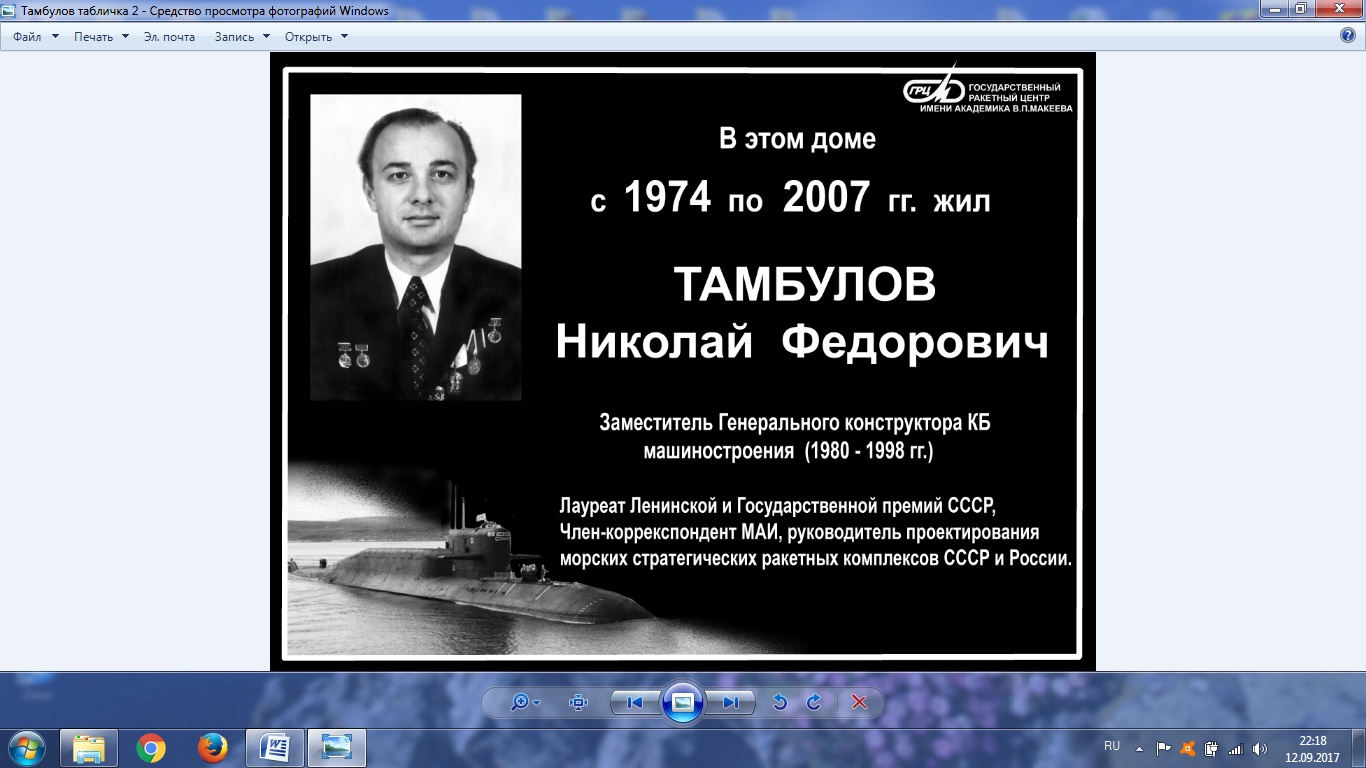 ОПИСАНИЕ МЕМОРИАЛЬНОЙ ДОСКИИнициатор установки: Челябинский областной общественный фонд имени академика В.П. Макеева.Расположение: г. Миасс, пр. Макеева д.11 (лицевой стороной на проспект Макеева,  расстояние от земли до нижнего края – 2870 мм, расстояние от южного угла дома  до левого края – 1390 мм).Размер мемориальной доски: 800мм х 600мм.
Размер фото: 200мм х 300мм.
Высота букв ФИО по заглавным буквам: 35 мм.Материал: гранит габбро.Исполнитель работ по изготовлению и установке мемориальной доски: ООО «Южно-Уральская художественная мастерская», г. Миасс пос. Тургояк, ул. Елькина д. 176 Б.СХЕМА УСТАНОВКИ МЕМОРИАЛЬНОЙ ДОСКИ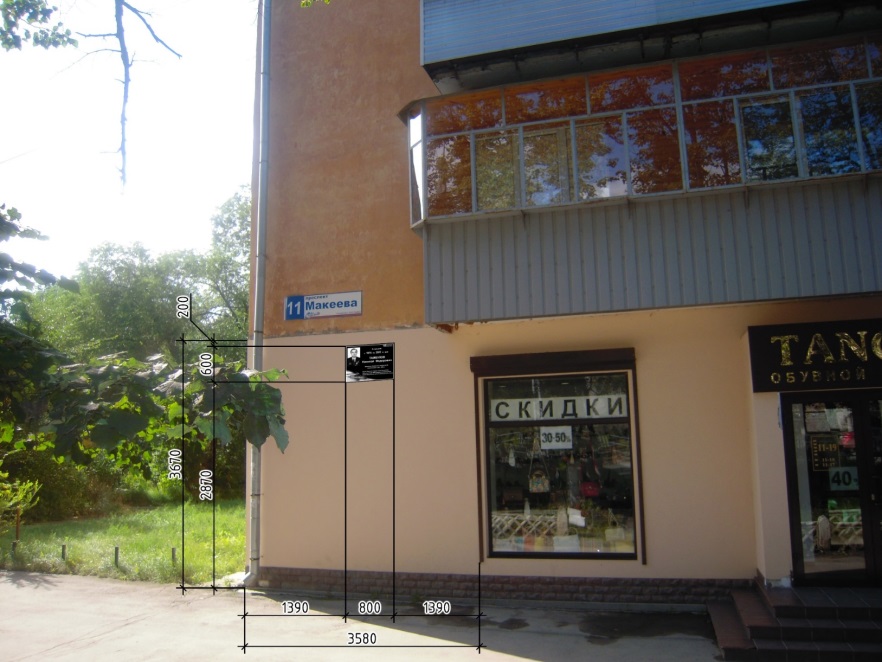 